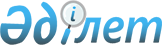 Железинка аудандық мәслихатының 2013 жылғы 27 желтоқсандағы "Железинка ауданының 2014 - 2016 жылдарға арналған бюджеті туралы" № 164-5/23 шешіміне өзгерістер енгізу туралыПавлодар облысы Железинка аудандық мәслихатының 2014 жылғы 25 желтоқсандағы № 268-5/32 шешімі. Павлодар облысының Әділет департаментінде 2014 жылғы 26 желтоқсанда № 4238 болып тіркелді

      Қазақстан Республикасының 2008 жылғы 4 желтоқсандағы Бюджет кодексінің 109-бабы 5-тармағына, Қазақстан Республикасының 2001 жылғы 23 қаңтардағы "Қазақстан Республикасындағы жергілікті мемлекеттік басқару және өзін-өзі басқару туралы" Заңының 6-бабы 1-тармағының 1) тармақшасына, Павлодар облыстық мәслихатының 2014 жылғы 12 желтоқсандағы "Облыстық мәслихаттың (V сайланған, XХVІ сессиясы) 2013 жылғы 13 желтоқсандағы "2014 - 2016 жылдарға арналған облыстық бюджет туралы" № 198/26 шешіміне өзгерістер енгізу туралы" № 300/37 шешіміне сәйкес Железинка аудандық мәслихаты ШЕШІМ ЕТЕДІ:

      1. 

Аудандық мәслихаттың (V сайланған, ХХІІІ (кезекті) сессиясы) 2013 жылғы 27 желтоқсандағы "Железинка ауданының 2014 - 2016 жылдарға арналған бюджеті туралы" № 164-5/23 шешіміне (Нормативтік құқықтық актілерді мемлекеттік тіркеу тізілімінде 2014 жылғы 09 қаңтарда № 3659 болып тіркелген, 2014 жылғы 18 қаңтардағы аудандық "Родные просторы", "Туған өлке" газеттерінің № 3 сандарында жарияланған) мынадай өзгерістер енгізілсін:



      1-тармақта:

      1) тармақшада:

      "2664984" сандары "2657445" сандарымен ауыстырылсын;

      "2129734" сандары "2122195" сандарымен ауыстырылсын;

      2) тармақшада "2675740" сандары "2668201" сандарымен ауысты-рылсын;



      көрсетілген шешімнің 1-қосымшасы осы шешімнің қосымшасына сәйкес жаңа редакцияда жазылсын.

      2. 

Осы шешімнің орындалуын бақылау аудандық мәслихаттың әлеуметтік-экономикалық дамыту және бюджеттік тұрақты комиссиясына жүктелсін. 

      3. 

Осы шешім 2014 жылғы 1 қаңтардан бастап қолданысқа енгізіледі.

 

  2014 жылға арналған аудандық бюджет

(өзгерістермен)

 
					© 2012. Қазақстан Республикасы Әділет министрлігінің «Қазақстан Республикасының Заңнама және құқықтық ақпарат институты» ШЖҚ РМК
				      Аудандық мәслихат

      сессиясының төрағасыТ. Сагандыков      Аудандық мәслихаттың

      хатшысыВ. Крутиков

Железинка аудандық

мәслихатының (V шақырылған,

ХХХІІ (кезекті) сессиясы)

2014 жылғы 25 желтоқсандағы

№ 268-5/32 шешіміне

қосымшаЖелезинка аудандық

мәслихатының (V шақырылған,

ХХІІІ (кезекті) сессиясы)

2013 жылғы 27 желтоқсандағы

№ 164-5/23 шешіміне

1-қосымшаСанаты

 Санаты

 Санаты

 Санаты

 Санаты

 Санаты

 Санаты

 Санаты

 Барлығы (мың теңге)

 Сыныбы

 Сыныбы

 Сыныбы

 Сыныбы

 Сыныбы

 Сыныбы

 Барлығы (мың теңге)

 Ішкі сыныбы

 Ішкі сыныбы

 Ішкі сыныбы

 Ішкі сыныбы

 Барлығы (мың теңге)

 Атауы

 Атауы

 Барлығы (мың теңге)

 1

 1

 2

 2

 3

 3

 4

 4

 5

 I. КІРІСТЕР

 I. КІРІСТЕР

 2 657 445

 1

 1

 Салықтық түсімдер

 Салықтық түсімдер

 528 322

 01

 01

 Табыс салығы

 Табыс салығы

 163066

 2

 2

 Жеке табыс салығы

 Жеке табыс салығы

 163066

 03

 03

 Әлеуметтiк салық

 Әлеуметтiк салық

 128393

 1

 1

 Әлеуметтік салық

 Әлеуметтік салық

 128393

 04

 04

 Меншікке салынатын салықтар

 Меншікке салынатын салықтар

 224540

 1

 1

 Мүлікке салынатын салықтар

 Мүлікке салынатын салықтар

 193711

 3

 3

 Жер салығы

 Жер салығы

 1758

 4

 4

 Көлік құралдарына салынатын салық

 Көлік құралдарына салынатын салық

 19241

 5

 5

 Бірыңғай жер салығы

 Бірыңғай жер салығы

 9830

 05

 05

 Тауарларға, жұмыстарға және қызметтер көрсетуге салынатын ішкі салықтар

 Тауарларға, жұмыстарға және қызметтер көрсетуге салынатын ішкі салықтар

 9229

 2

 2

 Акциздер

 Акциздер

 2613

 3

 3

 Табиғи және басқа ресурстарды пайдаланғаны үшiн түсетiн түсiмдер

 Табиғи және басқа ресурстарды пайдаланғаны үшiн түсетiн түсiмдер

 2424

 4

 4

 Кәсіпкерлік және кәсіби қызметті жүргізгені үшін алынатын алымдар

 Кәсіпкерлік және кәсіби қызметті жүргізгені үшін алынатын алымдар

 4192

 08

 08

 Заңдық мәнді іс-әрекеттерді жасағаны және (немесе) құжаттар бергені үшін оған уәкілеттігі бар мемлекеттік органдар немесе лауазымды адамдар алатын міндетті төлемдер

 Заңдық мәнді іс-әрекеттерді жасағаны және (немесе) құжаттар бергені үшін оған уәкілеттігі бар мемлекеттік органдар немесе лауазымды адамдар алатын міндетті төлемдер

 3094

 1

 1

 Мемлекеттік баж

 Мемлекеттік баж

 3094

 2

 2

 Салықтық емес түсiмдер

 Салықтық емес түсiмдер

 4929

 01

 01

 Мемлекеттік меншіктен түсетін кірістер

 Мемлекеттік меншіктен түсетін кірістер

 1297

 5

 5

 Мемлекет меншігіндегі мүлікті жалға беруден түсетін кірістер

 Мемлекет меншігіндегі мүлікті жалға беруден түсетін кірістер

 1271

 7

 7

 Мемлекеттік бюджеттен берілген кредиттер бойынша сыйақылар

 Мемлекеттік бюджеттен берілген кредиттер бойынша сыйақылар

 10

 9

 9

 Мемлекет меншігінен түсетін өзге кірістер

 Мемлекет меншігінен түсетін өзге кірістер

 16

 02

 02

 Мемлекеттік бюджеттен қаржыландырылатын мемлекеттік мекемелердің тауарларды (жұмыстарды, қызметтерді) өткізуінен түсетін түсімдер

 Мемлекеттік бюджеттен қаржыландырылатын мемлекеттік мекемелердің тауарларды (жұмыстарды, қызметтерді) өткізуінен түсетін түсімдер

 66

 1

 1

 Мемлекеттік бюджеттен қаржыландырылатын мемлекеттік мекемелердің тауарларды (жұмыстарды, қызметтерді) өткізуінен түсетін түсімдер

 Мемлекеттік бюджеттен қаржыландырылатын мемлекеттік мекемелердің тауарларды (жұмыстарды, қызметтерді) өткізуінен түсетін түсімдер

 66

 06

 06

 Өзге де салықтық емес түсiмдер

 Өзге де салықтық емес түсiмдер

 3566

 1

 1

 Өзге де салықтық емес түсiмдер

 Өзге де салықтық емес түсiмдер

 3566

 3

 3

 Негізгі капиталды сатудан түсетін түсімдер

 Негізгі капиталды сатудан түсетін түсімдер

 1999

 01

 01

 Мемлекеттік мекемелерге бекітілген мемлекеттік мүлікті сату

 Мемлекеттік мекемелерге бекітілген мемлекеттік мүлікті сату

 23

 1

 1

 Мемлекеттік мекемелерге бекітілген мемлекеттік мүлікті сату

 Мемлекеттік мекемелерге бекітілген мемлекеттік мүлікті сату

 23

 03

 03

 Жердi және материалдық емес активтердi сату

 Жердi және материалдық емес активтердi сату

 1976

 1

 1

 Жердi сату

 Жердi сату

 1492

 2

 2

 Материалдық емес активтерді сату

 Материалдық емес активтерді сату

 484

 4

 4

 Трансферттердің түсімдері

 Трансферттердің түсімдері

 2122195

 02

 02

 Мемлекеттік басқарудың жоғары тұрған органдарынан түсетін трансферттер

 Мемлекеттік басқарудың жоғары тұрған органдарынан түсетін трансферттер

 2122195

 2

 2

 Облыстық бюджеттен түсетін трансферттер

 Облыстық бюджеттен түсетін трансферттер

 2122195

 Функционалдық топ

 Функционалдық топ

 Функционалдық топ

 Функционалдық топ

 Функционалдық топ

 Функционалдық топ

 Функционалдық топ

 Функционалдық топ

 Барлығы мың теңге

 Барлығы мың теңге

 Кіші функция

 Кіші функция

 Кіші функция

 Кіші функция

 Кіші функция

 Кіші функция

 Кіші функция

 Барлығы мың теңге

 Барлығы мың теңге

 Бюджеттік бағдарламалардың әкімшісі

 Бюджеттік бағдарламалардың әкімшісі

 Бюджеттік бағдарламалардың әкімшісі

 Бюджеттік бағдарламалардың әкімшісі

 Бюджеттік бағдарламалардың әкімшісі

 Барлығы мың теңге

 Барлығы мың теңге

 Бағдарлама

 Бағдарлама

 Бағдарлама

 Барлығы мың теңге

 Барлығы мың теңге

 Атауы

 Барлығы мың теңге

 Барлығы мың теңге

 1

 2

 2

 3

 3

 4

 4

 5

 6

 6

 II. ШЫҒЫНДАР

 2668201

 2668201

 01

 Жалпы сипаттағы мемлекеттiк қызметтер

 284106

 284106

 1

 1

 Мемлекеттiк басқарудың жалпы функцияларын орындайтын өкiлдi, атқарушы және басқа органдар

 252491

 252491

 01

 1

 1

 112

 112

 Аудан (облыстық маңызы бар қала) мәслихатының аппараты

 11935

 11935

 01

 1

 1

 112

 112

 001

 001

 Аудан (облыстық маңызы бар қала) мәслихатының қызметін қамтамасыз ету жөніндегі қызметтер

 11478

 11478

 01

 1

 1

 112

 112

 003

 003

 Мемлекеттік органның күрделі шығыстары

 457

 457

 01

 1

 1

 122

 122

 Аудан (облыстық маңызы бар қала) әкімінің аппараты

 77760

 77760

 01

 1

 1

 122

 122

 001

 001

 Аудан (облыстық маңызы бар қала) әкімінің қызметін қамтамасыз ету жөніндегі қызметтер

 70324

 70324

 01

 1

 1

 122

 122

 003

 003

 Мемлекеттік органның күрделі шығыстары

 7436

 7436

 01

 1

 1

 123

 123

 Қаладағы аудан, аудандық маңызы бар қала, кент, село, селолық округ әкімінің аппараты

 162796

 162796

 01

 1

 1

 123

 123

 001

 001

 Қаладағы аудан, аудандық маңызы бар қала, кент, село, селолық округ әкімінің қызметін қамтамасыз ету жөніндегі қызметтер

 148703

 148703

 01

 1

 1

 123

 123

 022

 022

 Мемлекеттік органның күрделі шығыстары

 7821

 7821

 01

 1

 1

 123

 123

 032

 032

 Ведомстволық бағыныстағы мемлекеттік мекемелерінің және ұйымдарының күрделі шығыстары

 6272

 6272

 01

 2

 2

 Қаржылық қызмет

 13551

 13551

 01

 2

 2

 452

 452

 Ауданның (облыстық маңызы бар қаланың) қаржы бөлімі

 13551

 13551

 01

 2

 2

 452

 452

 001

 001

 Ауданның (облыстық маңызы бар қаланың) бюджетін орындау және ауданның (облыстық маңызы бар қаланың) коммуналдық меншігін басқару саласындағы мемлекеттік саясатты іске асыру жөніндегі қызметтер

 11079

 11079

 01

 2

 2

 452

 452

 003

 003

 Салық салу мақсатында мүлікті бағалауды жүргізу

 700

 700

 01

 2

 2

 452

 452

 010

 010

 Жекешелендіру, коммуналдық меншікті басқару, жекешелендіруден кейінгі қызмет және осыған байланысты дауларды реттеу

 257

 257

 01

 2

 2

 452

 452

 011

 011

 Коммуналдық меншікке түскен мүлікті есепке алу, сақтау, бағалау және сату

 1020

 1020

 018

 018

 Мемлекеттік органның күрделі шығыстары

 495

 495

 01

 5

 5

 Жоспарлау және статистикалық қызмет

 18064

 18064

 01

 5

 5

 453

 453

 Ауданның (облыстық маңызы бар қаланың) экономика және бюджеттік жоспарлау бөлімі

 18064

 18064

 01

 5

 5

 453

 453

 001

 001

 Экономикалық саясатты, мемлекеттік жоспарлау жүйесін қалыптастыру және дамыту және ауданды (облыстық маңызы бар қаланы) басқару саласындағы мемлекеттік саясатты іске асыру жөніндегі қызметтер

 17864

 17864

 01

 5

 5

 453

 453

 004

 004

 Мемлекеттік органның күрделі шығыстары

 200

 200

 02

 Қорғаныс

 9226

 9226

 02

 1

 1

 Әскери мұқтаждар

 8890

 8890

 02

 1

 1

 122

 122

 Аудан (облыстық маңызы бар қала) әкімінің аппараты

 8890

 8890

 02

 1

 1

 122

 122

 005

 005

 Жалпыға бірдей әскери міндетті атқару шеңберіндегі іс-шаралар

 8890

 8890

 02

 2

 2

 Төтенше жағдайлар жөнiндегi жұмыстарды ұйымдастыру

 336

 336

 122

 122

 Аудан (облыстық маңызы бар қала) әкімінің аппараты

 336

 336

 02

 2

 2

 122

 122

 007

 007

 Аудандық (қалалық) ауқымдағы дала өрттерінің, сондай-ақ мемлекеттік өртке қарсы қызмет органдары құрылмаған елдi мекендерде өрттердің алдын алу және оларды сөндіру жөніндегі іс-шаралар

 336

 336

 04

 Бiлiм беру

 1560138

 1560138

 04

 1

 1

 Мектепке дейiнгi тәрбие және оқыту

 98261

 98261

 123

 123

 Қаладағы аудан, аудандық маңызы бар қала, кент, село, селолық округ әкімінің аппараты

 65895

 65895

 04

 1

 1

 123

 123

 004

 004

 Мектепке дейінгі тәрбие мен оқыту ұйымдарының қызметін қамтамасыз ету

 38438

 38438

 04

 1

 1

 123

 123

 041

 041

 Мектепке дейінгі білім беру ұйымдарында мемлекеттік білім беру тапсырысын іске асыруға

 27457

 27457

 464

 464

 Ауданның (облыстық маңызы бар қаланың) білім бөлімі

 32366

 32366

 04

 1

 1

 464

 464

 040

 040

 Мектепке дейінгі білім беру ұйымдарында мемлекеттік білім беру тапсырысын іске асыруға

 32366

 32366

 04

 2

 2

 Бастауыш, негізгі орта және жалпы орта білім беру

 1402226

 1402226

 123

 123

 Қаладағы аудан, аудандық маңызы бар қала, кент, село, селолық округ әкімінің аппараты

 8295

 8295

 04

 2

 2

 123

 123

 005

 005

 Ауылдық жерлерде балаларды мектепке дейін тегін алып баруды және кері алып келуді ұйымдастыру

 8295

 8295

 04

 2

 2

 464

 464

 Ауданның (облыстық маңызы бар қаланың) білім бөлімі

 1393931

 1393931

 04

 2

 2

 464

 464

 003

 003

 Жалпы білім беру

 1383507

 1383507

 04

 2

 2

 464

 464

 006

 006

 Балаларға қосымша білім беру

 10424

 10424

 04

 9

 9

 Бiлiм беру саласындағы өзге де қызметтер

 59651

 59651

 04

 9

 9

 464

 464

 Ауданның (облыстық маңызы бар қаланың) білім бөлімі

 59651

 59651

 04

 9

 9

 464

 464

 001

 001

 Жергілікті деңгейде білім беру саласындағы мемлекеттік саясатты іске асыру жөніндегі қызметтер

 19018

 19018

 04

 9

 9

 464

 464

 005

 005

 Ауданның (облыстық маңызы бар қаланың) мемлекеттік білім беру мекемелері үшін оқулықтар мен оқу-әдiстемелiк кешендерді сатып алу және жеткізу

 9944

 9944

 04

 9

 9

 464

 464

 007

 007

 Аудандық (қалалық) ауқымдағы мектеп олимпиадаларын және мектептен тыс іс-шараларды өткiзу

 1715

 1715

 04

 9

 9

 464

 464

 015

 015

 Жетім баланы (жетім балаларды) және ата-аналарының қамқорынсыз қалған баланы (балаларды) күтіп-ұстауға қамқоршыларға (қорғаншыларға) ай сайынғы ақшалай қаражат төлемі

 11145

 11145

 04

 9

 9

 464

 464

 067

 067

 Ведомстволық бағыныстағы мемлекеттік мекемелерінің және ұйымдарының күрделі шығыстары

 17829

 17829

 05

 Денсаулық сақтау

 193

 193

 05

 9

 9

 Денсаулық сақтау саласындағы өзге де қызметтер

 193

 193

 123

 123

 Қаладағы аудан, аудандық маңызы бар қала, кент, село, селолық округ әкімінің аппараты

 193

 193

 05

 9

 9

 123

 123

 002

 002

 Шұғыл жағдайларда сырқаты ауыр адамдарды дәрігерлік көмек көрсететін ең жақын денсаулық сақтау ұйымына дейін жеткізуді ұйымдастыру

 193

 193

 06

 Әлеуметтiк көмек және әлеуметтiк қамсыздандыру

 111900

 111900

 06

 2

 2

 Әлеуметтiк көмек

 91390

 91390

 06

 2

 2

 123

 123

 Қаладағы аудан, аудандық маңызы бар қала, кент, село, селолық округ әкімінің аппараты

 15784

 15784

 06

 2

 2

 123

 123

 003

 003

 Мұқтаж азаматтарға үйінде әлеуметтік көмек көрсету

 15784

 15784

 451

 451

 Ауданның (облыстық маңызы бар қаланың) жұмыспен қамту және әлеуметтік бағдарламалар бөлімі

 75606

 75606

 06

 2

 2

 451

 451

 002

 002

 Жұмыспен қамту бағдарламасы

 16312

 16312

 06

 2

 2

 451

 451

 004

 004

 Ауылдық жерлерде тұратын денсаулық сақтау, білім беру, әлеуметтік қамтамасыз ету, мәдениет, спорт және ветеринария мамандарына отын сатып алуға Қазақстан Республикасының заңнамасына сәйкес әлеуметтік көмек көрсету

 3570

 3570

 06

 2

 2

 451

 451

 006

 006

 Тұрғын үй көмегін көрсету

 503

 503

 06

 2

 2

 451

 451

 007

 007

 Жергілікті өкілетті органдардың шешімі бойынша мұқтаж азаматтардың жекелеген топтарына әлеуметтік көмек

 47105

 47105

 06

 2

 2

 451

 451

 010

 010

 Үйден тәрбиеленіп оқытылатын мүгедек балаларды материалдық қамтамасыз ету

 454

 454

 06

 2

 2

 451

 451

 016

 016

 18 жасқа дейінгі балаларға мемлекеттік жәрдемақылар

 1434

 1434

 06

 2

 2

 451

 451

 017

 017

 Мүгедектерді оңалту жеке бағдарламасына сәйкес, мұқтаж мүгедектерді міндетті гигиеналық құралдармен және ымдау тілі мамандарының қызмет көрсетуін, жеке көмекшілермен қамтамасыз ету

 6228

 6228

 06

 9

 9

 Әлеуметтiк көмек және әлеуметтiк қамтамасыз ету салаларындағы өзге де қызметтер

 20510

 20510

 06

 9

 9

 451

 451

 Ауданның (облыстық маңызы бар қаланың) жұмыспен қамту және әлеуметтік бағдарламалар бөлімі

 20510

 20510

 06

 9

 9

 451

 451

 001

 001

 Жергілікті деңгейде халық үшін әлеуметтік бағдарламаларды жұмыспен қамтуды қамтамасыз етуді іске асыру саласындағы мемлекеттік саясатты іске асыру жөніндегі қызметтер

 19566

 19566

 06

 9

 9

 451

 451

 011

 011

 Жәрдемақыларды және басқа да әлеуметтік төлемдерді есептеу, төлеу мен жеткізу бойынша қызметтерге ақы төлеу

 798

 798

 050

 050

 Мүгедектердің құқықтарын қамтамасыз ету және өмір сүру сапасын жақсарту жөніндегі іс-шаралар жоспарын іске асыру

 146

 146

 07

 Тұрғын үй-коммуналдық шаруашылық

 91407

 91407

 07

 1

 1

 Тұрғын үй шаруашылығы

 11143

 11143

 123

 123

 Қаладағы аудан, аудандық маңызы бар қала, кент, село, селолық округ әкімінің аппараты

 2283

 2283

 07

 1

 1

 123

 123

 007

 007

 Аудандық маңызы бар қаланың, кенттің, ауылдың, ауылдық округтің мемлекеттік тұрғын үй қорының сақталуын ұйымдастыру

 1192

 1192

 07

 1

 1

 123

 123

 027

 027

 Жұмыспен қамту 2020 жол картасы бойынша қалаларды және ауылдық елді мекендерді дамыту шеңберінде объектілерді жөндеу және абаттандыру

 1091

 1091

 07

 1

 1

 458

 458

 Ауданның (облыстық маңызы бар қаланың) тұрғын үй-коммуналдық шаруашылығы, жолаушылар көлігі және автомобиль жолдары бөлімі

 6033

 6033

 07

 1

 1

 458

 458

 004

 004

 Азаматтардың жекелеген санаттарын тұрғын үймен қамтамасыз ету

 797

 797

 07

 1

 1

 458

 458

 005

 005

 Авариялық және ескі тұрғын үйлерді бұзу

 80

 80

 07

 1

 1

 458

 458

 041

 041

 Жұмыспен қамту 2020 жол картасы бойынша қалаларды және ауылдық елді мекендерді дамыту шеңберінде объектілерді жөндеу және абаттандыру

 5156

 5156

 07

 1

 1

 464

 464

 Ауданның (облыстық маңызы бар қаланың) білім бөлімі

 2827

 2827

 07

 1

 1

 464

 464

 026

 026

 Жұмыспен қамту 2020 жол картасы бойынша қалаларды және ауылдық елді мекендерді дамыту шеңберінде объектілерді жөндеу

 2827

 2827

 07

 2

 2

 Коммуналдық шаруашылық

 44915

 44915

 07

 2

 2

 123

 123

 Қаладағы аудан, аудандық маңызы бар қала, кент, село, селолық округ әкімінің аппараты

 876

 876

 07

 2

 2

 123

 123

 014

 014

 Елді мекендерді сумен жабдықтауды ұйымдастыру

 876

 876

 07

 2

 2

 458

 458

 Ауданның (облыстық маңызы бар қаланың) тұрғын үй-коммуналдық шаруашылығы, жолаушылар көлігі және автомобиль жолдары бөлімі

 22927

 22927

 07

 2

 2

 458

 458

 012

 012

 Сумен жабдықтау және су бұру жүйесінің жұмыс істеуі

 8977

 8977

 026

 026

 Ауданның (облыстық маңызы бар қаланың) коммуналдық меншігіндегі жылу жүйелерін қолдануды ұйымдастыру

 2870

 2870

 07

 2

 2

 458

 458

 028

 028

 Коммуналдық шаруашылығын дамыту

 11080

 11080

 07

 2

 2

 466

 466

 Ауданның (облыстық маңызы бар қаланың) сәулет, қала құрылысы және құрылыс бөлімі

 21112

 21112

 058

 058

 Елді мекендердегі сумен жабдықтау және су бұру жүйелерін дамыту

 21112

 21112

 07

 3

 3

 Елді мекендерді абаттандыру

 35349

 35349

 07

 3

 3

 123

 123

 Қаладағы аудан, аудандық маңызы бар қала, кент, село, селолық округ әкімінің аппараты

 35349

 35349

 07

 3

 3

 123

 123

 008

 008

 Елді мекендердегі көшелерді жарықтандыру

 13680

 13680

 07

 3

 3

 123

 123

 009

 009

 Елді мекендердің санитариясын қамтамасыз ету

 4151

 4151

 07

 3

 3

 123

 123

 010

 010

 Жерлеу орындарын ұстау және туыстары жоқ адамдарды жерлеу

 1601

 1601

 07

 3

 3

 123

 123

 011

 011

 Елді мекендерді абаттандыру мен көгалдандыру

 15917

 15917

 08

 Мәдениет, спорт, туризм және ақпараттық кеңістiк

 208339

 208339

 08

 1

 1

 Мәдениет саласындағы қызмет

 122556

 122556

 08

 1

 1

 123

 123

 Қаладағы аудан, аудандық маңызы бар қала, кент, село, селолық округ әкімінің аппараты

 118151

 118151

 08

 1

 1

 123

 123

 006

 006

 Жергілікті деңгейде мәдени-демалыс жұмыстарын қолдау

 118151

 118151

 08

 1

 1

 455

 455

 Ауданның (облыстық маңызы бар қаланың) мәдениет және тілдерді дамыту бөлімі

 4405

 4405

 08

 1

 1

 457

 457

 009

 009

 Тарихи-мәдени мұра ескерткіштерін сақтауды және оларға қол жетімділікті қамтамасыз ету

 4405

 4405

 08

 2

 2

 Спорт

 7566

 7566

 123

 123

 Қаладағы аудан, аудандық маңызы бар қала, кент, село, селолық округ әкімінің аппараты

 254

 254

 028

 028

 Жергілікті деңгейде дене шынықтыру–сауықтыру және спорттық іс-шараларды іске асыру

 254

 254

 08

 2

 2

 465

 465

 Ауданның (облыстық маңызы бар қаланың) мәдениет, тілдерді дамыту, дене шынықтыру және спорт бөлімі

 7312

 7312

 001

 001

 Жергілікті деңгейде дене шынықтыру және спорт саласындағы мемлекеттік саясатты іске асыру жөніндегі қызметтер

 2297

 2297

 08

 2

 2

 457

 457

 006

 006

 Аудандық (облыстық маңызы бар қалалық) деңгейде спорттық жарыстар өткiзу

 5015

 5015

 08

 3

 3

 Ақпараттық кеңiстiк

 56842

 56842

 08

 3

 3

 455

 455

 Ауданның (облыстық маңызы бар қаланың) мәдениет және тілдерді дамыту бөлімі

 41598

 41598

 08

 3

 3

 457

 457

 006

 006

 Аудандық (қалалық) кiтапханалардың жұмыс iстеуi

 41240

 41240

 08

 3

 3

 457

 457

 007

 007

 Мемлекеттік тілді және Қазақстан халықтарының басқа да тілдерін дамыту

 358

 358

 08

 3

 3

 456

 456

 Ауданның (облыстық маңызы бар қаланың) ішкі саясат бөлімі

 15244

 15244

 08

 3

 3

 456

 456

 002

 002

 Газеттер мен журналдар арқылы мемлекеттік ақпараттық саясат жүргізу жөніндегі қызметтер

 13850

 13850

 08

 3

 3

 456

 456

 005

 005

 Телерадио хабарларын тарату арқылы мемлекеттік ақпараттық саясатты жүргізу жөніндегі қызметтер

 1394

 1394

 08

 9

 9

 Мәдениет, спорт, туризм және ақпараттық кеңiстiктi ұйымдастыру жөнiндегi өзге де қызметтер

 21375

 21375

 455

 455

 Ауданның (облыстық маңызы бар қаланың) мәдениет және тілдерді дамыту бөлімі

 11320

 11320

 001

 001

 Жергілікті деңгейде тілдерді және мәдениетті дамыту саласындағы мемлекеттік саясатты іске асыру жөніндегі қызметтер

 8702

 8702

 08

 9

 9

 457

 457

 032

 032

 Ведомстволық бағыныстағы мемлекеттік мекемелерінің және ұйымдарының күрделі шығыстары

 2618

 2618

 08

 9

 9

 456

 456

 Ауданның (облыстық маңызы бар қаланың) ішкі саясат бөлімі

 10055

 10055

 08

 9

 9

 456

 456

 001

 001

 Жергілікті деңгейде ақпарат, мемлекеттілікті нығайту және азаматтардың әлеуметтік сенімділігін қалыптастыру саласында мемлекеттік саясатты іске асыру жөніндегі қызметтер

 8115

 8115

 08

 9

 9

 456

 456

 003

 003

 Жастар саясаты саласындағы іс-шараларды іске асыру

 1680

 1680

 08

 9

 9

 456

 456

 006

 006

 Мемлекеттік органның күрделі шығыстары

 260

 260

 10

 Ауыл, су, орман, балық шаруашылығы, ерекше қорғалатын табиғи аумақтар, қоршаған ортаны және жануарлар дүниесін қорғау, жер қатынастары

 77640

 77640

 10

 1

 1

 Ауыл шаруашылығы

 19220

 19220

 10

 1

 1

 453

 453

 Ауданның (облыстық маңызы бар қаланың) экономика және бюджеттік жоспарлау бөлімі

 9621

 9621

 10

 1

 1

 453

 453

 099

 099

 Мамандардың әлеуметтік көмек көрсетуі жөніндегі шараларды іске асыру

 9621

 9621

 10

 1

 1

 473

 473

 Ауданның (облыстық маңызы бар қаланың) ветеринария бөлімі

 9599

 9599

 10

 1

 1

 473

 473

 001

 001

 Жергілікті деңгейде ветеринария саласындағы мемлекеттік саясатты іске асыру жөніндегі қызметтер

 7891

 7891

 005

 005

 Мал қорымдарының (биотермиялық шұңқырлардың) жұмыс істеуін қамтамасыз ету

 100

 100

 10

 1

 1

 473

 473

 007

 007

 Қаңғыбас иттер мен мысықтарды аулауды және жоюды ұйымдастыру

 745

 745

 10

 1

 1

 473

 473

 008

 008

 Алып қойылатын және жойылатын ауру жануарлардың, жануарлардан алынатын өнімдер мен шикізаттың құнын иелеріне өтеу

 863

 863

 10

 6

 6

 Жер қатынастары

 23340

 23340

 10

 463

 463

 Ауданның (облыстық маңызы бар қаланың) жер қатынастары бөлімі

 23340

 23340

 10

 463

 463

 001

 001

 Аудан (облыстық маңызы бар қала) аумағында жер қатынастарын реттеу саласындағы мемлекеттік саясатты іске асыру жөніндегі қызметтер

 13299

 13299

 006

 006

 Аудандардың, облыстық маңызы бар, аудандық маңызы бар қалалардың, кенттердiң, ауылдардың, ауылдық округтердiң шекарасын белгiлеу кезiнде жүргiзiлетiн жерге орналастыру

 7821

 7821

 007

 007

 Мемлекеттік органның күрделі шығыстары 

 2220

 2220

 10

 9

 9

 Ауыл, су, орман, балық шаруашылығы, қоршаған ортаны қорғау және жер қатынастары саласындағы өзге де қызметтер

 35080

 35080

 10

 9

 9

 473

 473

 Ауданның (облыстық маңызы бар қаланың) ветеринария бөлімі

 35080

 35080

 011

 011

 Эпизоотияға қарсы іс-шаралар жүргізу

 35080

 35080

 11

 Өнеркәсіп, сәулет, қала құрылысы және құрылыс қызметі

 17162

 17162

 11

 2

 2

 Сәулет, қала құрылысы және құрылыс қызметі

 17162

 17162

 11

 2

 2

 466

 466

 Ауданның (облыстық маңызы бар қаланың) сәулет, қала құрылысы және құрылыс бөлімі

 17162

 17162

 11

 2

 2

 466

 466

 001

 001

 Құрылыс, облыс қалаларының, аудандарының және елді мекендерінің сәулеттік бейнесін жақсарту саласындағы мемлекеттік саясатты іске асыру және ауданның (облыстық маңызы бар қаланың) аумағын оңтайландыру және тиімді қала құрылыстық игеруді қамтамасыз ету жөніндегі қызметтер

 7634

 7634

 11

 2

 2

 466

 466

 013

 013

 Аудан аумағында қала құрылысын дамытудың кешенді схемаларын, аудандық (облыстық) маңызы бар қалалардың, кенттердің және өзге де ауылдық елді мекендердің бас жоспарларын әзірлеу

 9205

 9205

 11

 2

 2

 466

 466

 015

 015

 Мемлекеттік органның күрделі шығыстары

 323

 323

 12

 Көлiк және коммуникация

 256642

 256642

 12

 1

 1

 Автомобиль көлiгi

 255908

 255908

 12

 1

 1

 123

 123

 Қаладағы аудан, аудандық маңызы бар қала, кент, село, селолық округ әкімінің аппараты

 22661

 22661

 12

 1

 1

 123

 123

 013

 013

 Аудандық маңызы бар қалаларда, кенттерде, ауылдарда, ауылдық округтерде автомобиль жолдарының жұмыс істеуін қамтамасыз ету

 22661

 22661

 12

 1

 1

 458

 458

 Ауданның (облыстық маңызы бар қаланың) тұрғын үй-коммуналдық шаруашылығы, жолаушылар көлігі және автомобиль жолдары бөлімі

 233247

 233247

 12

 1

 1

 458

 458

 023

 023

 Автомобиль жолдарының жұмыс істеуін қамтамасыз ету

 22153

 22153

 045

 045

 Аудандық маңызы бар автомобиль жолдарын және елді мекендердің көшелерін күрделі және орташа жөндеу

 211094

 211094

 9

 9

 Көлiк және коммуникациялар саласындағы басқа да қызметтер

 734

 734

 458

 458

 Ауданның (облыстық маңызы бар қаланың) тұрғын үй-коммуналдық шаруашылығы, жолаушылар көлігі және автомобиль жолдары бөлімі

 734

 734

 024

 024

 Кентiшiлiк (қалаiшiлiк), қала маңындағы ауданiшiлiк қоғамдық жолаушылар тасымалдарын ұйымдастыру

 734

 734

 13

 Өзгелер

 48147

 48147

 13

 3

 3

 Кәсiпкерлiк қызметтi қолдау және бәсекелестікті қорғау

 870

 870

 13

 3

 3

 454

 454

 Ауданның (облыстық маңызы бар қаланың) кәсіпкерлік және ауыл шаруашылығы бөлімі

 870

 870

 13

 3

 3

 454

 454

 006

 006

 Кәсіпкерлік қызметті қолдау

 870

 870

 13

 9

 9

 Өзгелер

 47277

 47277

 13

 9

 9

 123

 123

 Қаладағы аудан, аудандық маңызы бар қала, кент, село, селолық округ әкімінің аппараты

 15907

 15907

 13

 9

 9

 123

 123

 040

 040

 "Өңірлерді дамыту" Бағдарламасы шеңберінде өңірлерді экономикалық дамытуға жәрдемдесу бойынша шараларды іске асыру

 15907

 15907

 13

 9

 9

 452

 452

 Ауданның (облыстық маңызы бар қаланың) қаржы бөлімі

 3362

 3362

 13

 9

 9

 452

 452

 012

 012

 Ауданның (облыстық маңызы бар қаланың) жергілікті атқарушы органының резерві

 3362

 3362

 13

 9

 9

 454

 454

 Ауданның (облыстық маңызы бар қаланың) кәсіпкерлік және ауыл шаруашылығы бөлімі

 18940

 18940

 13

 9

 9

 454

 454

 001

 001

 Жергілікті деңгейде кәсіпкерлікті және ауыл шаруашылығын дамыту саласындағы мемлекеттік саясатты іске асыру жөніндегі қызметтер

 18594

 18594

 13

 9

 9

 454

 454

 007

 007

 Мемлекеттік органның күрделі шығыстары

 346

 346

 13

 9

 9

 458

 458

 Ауданның (облыстық маңызы бар қаланың) тұрғын үй-коммуналдық шаруашылығы, жолаушылар көлігі және автомобиль жолдары бөлімі

 9068

 9068

 13

 9

 9

 458

 458

 001

 001

 Жергілікті деңгейде тұрғын үй-коммуналдық шаруашылығы, жолаушылар көлігі және автомобиль жолдары саласындағы мемлекеттік саясатты іске асыру жөніндегі қызметтер

 8918

 8918

 013

 013

 Мемлекеттік органның күрделі шығыстары

 150

 150

 14

 Борышқа қызмет көрсету

 10

 10

 14

 1

 1

 Борышқа қызмет көрсету

 10

 10

 14

 1

 1

 452

 452

 Ауданның (облыстық маңызы бар қаланың) қаржы бөлімі

 10

 10

 14

 1

 1

 452

 452

 013

 013

 Жергілікті атқарушы органдардың облыстық бюджеттен қарыздар бойынша сыйақылар мен өзге де төлемдерді төлеу бойынша борышына қызмет көрсету

 10

 10

 15

 Трансферттер

 3291

 3291

 14

 1

 1

 Трансферттер

 3291

 3291

 14

 1

 1

 452

 452

 Ауданның (облыстық маңызы бар қаланың) қаржы бөлімі

 3291

 3291

 14

 1

 1

 452

 452

 006

 006

 Нысаналы пайдаланылмаған (толық пайдаланылмаған) трансферттерді қайтару

 2054

 2054

 016

 016

 Нысаналы мақсатқа сай пайдаланылмаған нысаналы трансферттерді қайтару

 1237

 1237

 III. ТАЗА БЮДЖЕТТІК КРЕДИТТЕУ

 26568

 26568

 10

 Ауыл, су, орман, балық шаруашылығы, ерекше қорғалатын табиғи аумақтар, қоршаған ортаны және жануарлар дүниесін қорғау, жер қатынастары

 33336

 33336

 10

 1

 1

 Ауыл шаруашылығы

 33336

 33336

 10

 1

 1

 453

 453

 Ауданның (облыстық маңызы бар қаланың) экономика және бюджеттік жоспарлау бөлімі

 33336

 33336

 006

 006

 Мамандарды әлеуметтік қолдау шараларын іске асыру үшін бюджеттік кредиттер

 33336

 33336

 5

 Бюджеттік кредиттерді өтеу

 6768

 6768

 01

 01

 Бюджеттік кредиттерді өтеу

 6768

 6768

 1

 1

 Мемлекеттік бюджеттен берілген бюджеттік кредиттерді өтеу

 6768

 6768

 IV. ҚАРЖЫЛЫҚ АКТИВТЕРІМЕН ЖАСАЛАТЫН ОПЕРАЦИЯЛАР БОЙЫНША САЛЬДО

 5652

 5652

 Қаржы активтерін сатып алу

 5652

 5652

 13

 Өзгелер

 5652

 5652

 9

 9

 Өзгелер

 5652

 5652

 456

 456

 Ауданның (облыстық маңызы бар қаланың) ішкі саясат бөлімі

 2002

 2002

 065

 065

 Заңды тұлғалардың жарғылық капиталын қалыптастыру немесе ұлғайту

 2002

 2002

 458

 458

 Ауданның (облыстық маңызы бар қаланың) тұрғын үй-коммуналдық шаруашылығы, жолаушылар көлігі және автомобиль жолдары бөлімі

 3650

 3650

 065

 065

 Заңды тұлғалардың жарғылық капиталын қалыптастыру немесе ұлғайту

 3650

 3650

 V. БЮЮДЖЕТ ТАПШЫЛЫҒЫ

 -35437

 -35437

 VI. БЮДЖЕТ ТАПШЫЛЫҒЫН ҚАРЖЫЛАНДЫРУ

 35437

 35437

 